西安市长安区斗门中心卫生院2020年度部门决算保密审查情况：已审查部门主要负责人审签情况：已审签目  录第一部分  部门概况一、部门主要职责及内设机构二、部门决算单位构成三、部门人员情况第二部分  2020年部门决算表一、收入支出决算总表     二、收入决算表     三、支出决算表    四、财政拨款收入支出决算总表    五、一般公共预算财政拨款支出决算表  六、一般公共预算财政拨款基本支出决算表    七、一般公共预算财政拨款“三公”经费及会议费、培训费支出决算表    八、政府性基金预算财政拨款收入支出决算表九、国有资本经营预算财政拨款支出决算表第三部分  2020年部门决算情况说明一、收入支出决算总体情况说明   二、收入决算情况说明     三、支出决算情况说明    四、财政拨款收入支出决算总体情况说明    五、一般公共预算财政拨款支出决算情况说明 六、一般公共预算财政拨款基本支出决算情况说明   七、一般公共预算财政拨款“三公”经费及会议费、培训费支出决算情况说明  八、政府性基金预算财政拨款收入支出情况说明 九、国有资本经营财政拨款收入支出情况说明 十、机关运行经费支出情况说明 十一、政府采购支出情况说明 十二、国有资产占用及购置情况说明 十三、预算绩效情况说明 第四部分 专业名词解释第一部分 部门概况一、部门主要职责及内设机构（一）主要职责。西安市长安区斗门中心卫生院为沣东新城管委会举办的一所集医疗、预防、保健为一体的一级综合性医院。主要承担斗门辖区 38 个行政村，36个村卫生室，约 9.07 万余人的基本医疗服务、公共卫生等社区卫生服务工作。内设机构。内设预防保健、内科、外科、妇产科、儿科、耳鼻咽喉科、急诊医学科、医学检、验科、医学影像科、中医科、针灸科等科室。设置病床 32 张。二、部门决算单位构成纳入2020年度本部门决算编制范围的单位共1个，包括本级及所属1个二级预算单位：三、部门人员情况截止2020年底，本部门人员编制55人，其中行政编制0人、事业编制55人；实有人员52人，其中行政0人、事业52人。单位管理的离退休人员35人，遗属人员6人.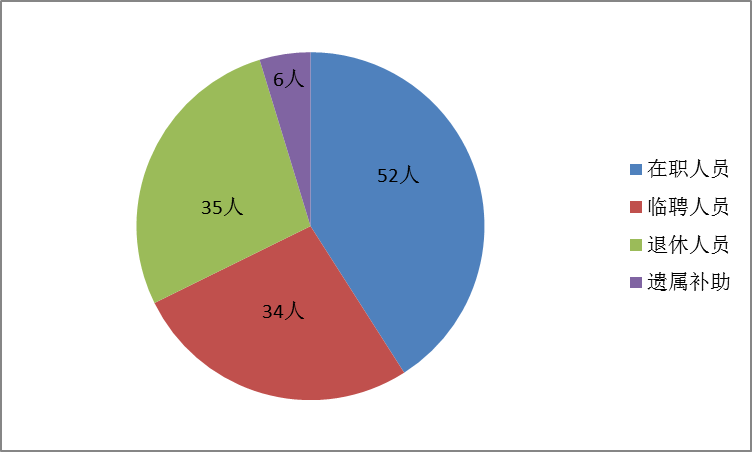 第二部分 2020年度部门决算表收入支出决算总表                                                         公开01表编制部门：西安市长安区斗门中心卫生院                             金额单位：万元注：本表反映部门本年度的总收支和年末结转结余情况。本表金额转换为万元时，因四舍五入可能存在尾差。收入决算表                                                                       公开02表编制部门：西安市长安区斗门中心卫生院                                    金额单位：万元注：本表反映部门本年度取得的各项收入情况。本表金额转换为万元时，因四舍五入可能存在尾差。支出决算表                                                                       公开03表编制部门：西安市长安区斗门中心卫生院                                  金额单位：万元注：本表反映部门本年度各项支出情况。本表金额转换为万元时，因四舍五入可能存在尾差。财政拨款收入支出决算总表                                                                        公开04表编制部门：西安市长安区斗门中心卫生院                                  金额单位：万元财政拨款收入支出决算总表                                                                         公开04表编制部门：西安市长安区斗门中心卫生院                               金额单位：万元注：本表反映部门本年度一般公共预算财政拨款和政府性基金预算财政拨款的总收支和年末结转结余情况。本表金额转换为万元时，因四舍五入可能存在尾差。一般公共预算财政拨款支出决算表（按功能分类科目）                                                                          公开05表编制部门： 西安市长安区斗门中心卫生院                            金额单位：万元注：本表反映部门本年度一般公共预算财政拨款实际支出情况。本表金额转换为万元时，因四舍五入可能存在尾差。一般公共预算财政拨款基本支出决算表（按经济分类科目）                                                                        公开06表编制部门：西安市长安区斗门中心卫生院                                  金额单位：万元注：本表反映部门本年度一般公共预算财政拨款基本支出明细情况。本表金额转换为万元时，因四舍五入可能存在尾差。一般公共预算财政拨款“三公”经费及会议费、培训费支出决算表                                                                        公开07表编制部门：西安市长安区斗门中心卫生院                                   金额单位：万元注：本表反映部门本年度一般公共预算财政拨款“三公”经费、会议费、培训费的支出预决算情况。其中，预算数为全年预算数，反映按规定程序调整后的预算数；决算数是包括当年一般公共预算财政拨款和以前年度结转资金安排的实际支出。 本表金额转换为万元时，因四舍五入可能存在尾差。政府性基金预算财政拨款收入支出决算表                                                                        公开08表编制部门：西安市长安区斗门中心卫生院                                    金额单位：万元注：本表反映部门本年度政府性基金预算财政拨款收入、支出及结转和结余情况。本表金额转换为万元时，因四舍五入可能存在尾差。国有资本经营预算财政拨款支出决算表                                                                        公开09表编制部门：西安市长安区斗门中心卫生院                                  金额单位：万元注：本表反映部门本年度国有资本经营预算财政拨款支出情况。本表金额转换为万元时，因四舍五入可能存在尾差。第三部分 2020 年部门决算情况说明一、收入支出决算总体情况说明 2020年度总收入3279.52万元，上年度总收入2543.15万元，本年较上年增加736.37万元，主要原因：一是公共卫生服务经费中人均服务费用增加；二是抗疫国债资金的增加。2020年度总支2619.94出万元，上年度总支出2258.51万元，本年较上年增加了403.43万元，主要原因：是抗疫国债资金的增加。二、收入决算情况说明2020年度收入合计3279.52万元，其中：财政拨款收入2989.17万元，占91.14%；事业收入275.14万元，占8.39%；其他收入15.21万元，占0.47%。三、支出决算情况说明  2020年度支出合计2619.94万元，其中：基本支出1103.16万元，占42%；项目支出1516.78万元，占58%；四、财政拨款收入支出决算总体情况说明  2020年度财政拨款收入2989.17万元，上年财政拨款收入2271.58万元，本年较上年增加717.59万元，主要原因：是抗疫国债资金的增加。2020年度财政拨款支出2329.6万元，上年财政拨款支出2139.11万元，本年较上年增加了190.49万元，增加主要原因：是抗疫国债资金支出的增加。五、一般公共预算财政拨款支出决算情况说明（一）财政拨款支出决算总体情况说明。2020年度一般公共预算财政拨款支出1471.54万元，2019年度财政拨款支出2139.11万元，与上年相比减少了667.57万元，主要原因是：主要原因是2019年补缴了以前年度的人员基本养老金和职业年金。财政拨款支出决算具体情况说明。 2020年度一般公共预算财政拨款支出年初预算为1550.73万元，支出决算为1471.54万元。完成全年预算的95%。按照政府功能分类科目，210卫生健康支出1471.54万元，其中人员经费616.98万元，公用经费454.76万元，项目支出399.8万元。六、一般公共预算财政拨款基本支出决算情况说明 2020年度一般公共预算财政拨款基本支出1471.54万元，包括：人员经费支出810.94万元和公用经费支出660.6万元。人员经费810.94万元，主要包括:30101基本工资187.89万元；30102津贴补贴：62.62万元；30107绩效工资：288.79万元；30108机关事业单位基本养老保险缴费：78.93万元；30110职工基本医疗保险缴费：56.16万元；30113住房公积金：80.61万元；30114职业年金：39.29万元；30199其他工资福利支出：16.65万元30305对个人和家庭的补助1.59万元。公用经费660.6万元，主要包括：30201办公费23.33万元；30202印刷费39.85万元；30205水费13.63万元；30206电费6.63万元；30207邮电费3.99万元；30213维修（护）费4.96万元；30218专用材料费108.07万元；30226劳务费120.81万元；30227委托业务费322.38万元；30299其他商品与服务支出15.36万元.七、一般公共预算财政拨款“三公”经费及会议费、培训费支出决算情况说明 （一）“三公”经费财政拨款支出决算总体情况说明。 2020年度“三公”经费财政拨款支出预算为0万元，支出决算为0万元，完成预算的0%，决算数较预算数无增减，主要原因是基层卫生院不涉及此项业务（二）“三公”经费财政拨款支出决算具体情况说明。2020年度“三公”经费财政拨款支出决算中，因公出国（境）费支出决算0万元，占0%；公务用车购置费支出0万元，占0%；公务用车运行维护费支出决算0万元，占0%；公务接待费支出决算0万元，占0%。1.因公出国（境）支出情况说明。2020年度因公出国（境）团组0个，0人次，预算为0万元，支出决算为0万元，完成预算的0%，决算数较预算数无增减。2.公务用车购置费用支出情况说明。2020年度购置车辆0台，预算为0万元，支出决算为0万元，完成预算的0%，决算数较预算数无增减。3.公务用车运行维护费用支出情况说明。2020年度公务用车运行维护费预算为0万元，支出决算为0万元，完成预算的0%，决算数较预算数无增减。4.公务接待费支出情况说明。2020年度公务接待0批次，0人次，预算为0万元，支出决算为0万元，完成预算的0%，决算数较预算数无增减。（三）培训费支出情况说明。2019年度培训费预算为0万元，支出决算为0万元，比上年无增减，主要原因是单位未涉及此项业务。（四）会议费支出情况说明。2019年度会议费预算为0万元，支出决算为0万元，完成预算的0%，决算数较预算数无增减。八、政府性基金预算财政拨款收入支出情况说明 2020年政府性基金预算财政拨款收入858.06万元，政府性基金预算财政拨款支出858.06万元，为抗疫特别国债安排的支出。九、国有资本经营财政拨款收入支出情况说明2020年本部门无国有资本经营决算拨款收入和支出，并已公开空表。十、机关运行经费支出情况说明。2020年机关运行经费预算为0万元，支出决算为0万元，完成预算的0%。决算数较预算数无增减，主要原因是本单位为事业单位，无机关运行经费。十一、政府采购支出情况说明本部门2020年度无政府采购支出。十二、国有资产占用及购置情况说明截至2020年末，本部门机关及所属单位共有车辆2辆，其中副部（省）级以上领导用车0辆，主要领导干部用车0辆，机要通信用车0辆，应急保障用车1辆，执法执勤用车0辆，特种专业技术用车0辆，离退休干部用车0辆，其他用车1辆。单价50万元以上的通用设备0台（套）；单价100万元以上的专用设备0台（套）。2020年当年购置车辆0辆；购置单价50万元以上的通用设备0台（套）；购置单价100万元以上的专用设备0台（套）。十三、预算绩效情况说明（一）预算绩效管理工作开展情况说明。     根据预算绩效管理要求，本部门组织对2020年一般公共预算1个项目支出开展了绩效自评，其中，一级项目1个，共涉及资金609.03万元，占一般公共预算项目支出总额的100%。（二）部门决算中项目绩效自评结果。我部门对2021年度部门决算中反映的1个一级项目进行了绩效自评，自评结果如下：公共卫生项目绩效自评综述：根据年初设定的绩效目标，项目自评得分70分。项目全年预算数609.03万元，执行数 399.80万元，完成预算的65.61%。主要产出和效果：全面落实国家公共卫生项目政策。（三）部门决算中整体支出绩效自评结果。根据年初设定的绩效目标，本部门2020年度整体自评得分70分。全年预算数:609.03万元，执行数399.8万元，完成预算的65.61%。项目绩效目标完成情况：该项目是针对沣东新城行政区域内的常住居民以及在现居住地连续居住半年以上的流动人口，特别是0-6岁儿童、孕产妇、65岁及以上老年人、35岁以上的原发性高血压患者、2型糖尿病患者、严重精神障碍患者、肺结核患者等重点人群，实施基本公共卫生服务项目。完成国家基本公共卫生服务项目任务内全部工作目标，较好实施国家基本公共卫生服务项目。存在的问题及其原因：由于辖区居民人数众多，工作人员明显不足，基本公卫政策宣传力度不够，健康档案未充分利用，资金使用效益需要进一步提高。下一步改进措施：适当增加公卫人员，减少公卫人员流动性，提高公卫人员和乡村医生的待遇，调动其工作积极性；要求各基层医疗机构要认真开展基本公共卫生服务宣传活动，加强基本公共卫生服务政策宣传，提高居民知晓率；进一步完善信息系统建设，加强公卫信息软件的开发和利用，实现各系统的互通整合。第四部分 专业名词解释1.基本支出：指为保障机构正常运转、完成日常工作任务而发生的各项支出。2.项目支出：指单位为完成特定的行政工作任务或事业发展目标所发生的各项支出。3.“三公”经费：指部门使用一般公共预算财政拨款安排的因公出国（境）费、公务用车购置及运行费和公务接待费支出。4.财政拨款收入：指本级财政当年拨付的资金。5.调整预算数：填列经调整后的全年预算数，包括年初预算数和预算调增调减数，即：调整预算数＝年初预算数＋预算调增数－预算调减数。6.公共卫生经费：以社区健康服务为重要组成部分，在政府领导、社区参与、上级卫生机构指导下以基层机构为主体、全科医师为主干、合理使用社区资源和适宜技术，以人的健康为中心、家庭为单位、社区为范围，满足基本卫生服务需求为目的，融预防、医疗保健、康复、儿童保健、健康教育、计划生育技术服务为一体，有效连续的基层卫生服务。序号单位名称1西安市长安区斗门中心卫生院序号内容是否空表表格为空的理由表1收入支出决算总表否表2收入决算表否表3支出决算表否表4财政拨款收入支出决算总表否表5一般公共预算财政拨款支出决算表（按功能分类科目）否表6一般公共预算财政拨款基本支出决算表 （按经济分类科目）否表7一般公共预算财政拨款“三公”经费及会议费、培训费支出决算表是不涉及此项业务表8政府性基金预算财政拨款收入支出决算表否表9国有资本经营预算财政拨款支出决算表是不涉及此项业务收    入收    入支    出支    出项    目决算数项目决算数1.一般公共预算财政拨款2131.12  1.一般公共服务支出0.002.政府性基金预算财政拨款858.05  2.外交支出0.003.国有资本经营预算财政拨款 0.00  3.国防支出0.004.上级补助收入0.00  4.公共安全支出0.005.事业收入275.14  5.教育支出0.006.经营收入0.00  6.科学技术支出0.007.附属单位上缴收入0.00  7.文化旅游体育与传媒支出0.008.其他收入15.21  8.社会保障和就业支出0.00  9.卫生健康支出1761.89  10.节能环保支出0.00  11.城乡社区支出0.00  12.农林水支出0.00  13.交通运输支出0.00  14.资源勘探信息等支出0.00  15.商业服务业等支出0.00  16.金融支出0.00  17.援助其他地区支出0.00  18.自然资源海洋气象等支出0.00  19.住房保障支出0.00  20.粮油物资储备支出0.00  21.国有资本经营预算支出0.0022.灾害防治及应急管理支出0.0026.抗疫特别国债安排的支出858.05本年收入合计3279.52本年支出合计2619.94使用非财政拨款结余0结余分配 0年初结转和结余452.81年末结转和结余1112.38收入总计3732.33支出总计3732.33项目项目本年收入合计财政拨款收入上级补助收入事业收入事业收入经营收入附属单位上缴收入其他收入功能分类科目编码科目名称本年收入合计财政拨款收入上级补助收入小计其中：教育 收费经营收入附属单位上缴收入其他收入合计合计3279.522989.170.00275.140.000.000.0015.21210卫生健康支出2421.460.000.00275.140.000.000.0015.2121003基层医疗卫生机构1651.880.000.00275.140.000.000.0015.212100302乡镇卫生院1008.120.000.00275.140.000.000.0015.212100399其他基层医疗卫生机构支出643.760.000.000.000.000.000.000.0021004公共卫生769.570.000.000.000.000.000.000.002100408基本公共卫生服务714.420.000.000.000.000.000.000.002100410突发公共卫生事件52.930.000.000.000.000.000.000.002100499其他公共卫生支出2.230.000.000.000.000.000.000.00234抗疫国债特别安排支出858.060.000.000.000.000.000.000.0023401基础设施建设8000.000.000.000.000.000.000.002340101公共卫生体系建设8000.000.000.000.000.000.000.0023402抗疫相关支出58.060.000.000.000.000.000.000.002340299其他抗疫相关支出58.060.000.000.000.000.000.000.00项目项目项目本年支出合计基本支出项目支出上缴上级支出经营支出对附属单位补助支出功能分类科目编码功能分类科目编码科目名称本年支出合计基本支出项目支出上缴上级支出经营支出对附属单位补助支出合计合计合计2619.941103.161516.780.000.000.00210卫生健康支出卫生健康支出1761.881103.160.000.000.000.0021003基层医疗卫生机构基层医疗卫生机构1362.081103.160.000.000.000.002100302  乡镇卫生院  乡镇卫生院1008.12908.910.000.000.000.002100399  其他基层医疗卫生机构支出  其他基层医疗卫生机构支出353.96194.250.000.000.000.0021004公共卫生公共卫生399.80.000.000.000.000.002100408  基本公共卫生服务  基本公共卫生服务344.640.000.000.000.000.002100410  突发公共卫生事件应急处理  突发公共卫生事件应急处理52.930.000.000.000.000.002100499  其他公共卫生支出  其他公共卫生支出2.230.000.000.000.000.00234抗疫特别国债安排的支出抗疫特别国债安排的支出858.060.000.000.000.000.0023401基础设施建设基础设施建设8000.000.000.000.000.002340101  公共卫生体系建设  公共卫生体系建设8000.000.000.000.000.0023402抗疫相关支出抗疫相关支出58.060.000.000.000.000.002340299  其他抗疫相关支出  其他抗疫相关支出58.060.000.000.000.000.00收入收入支出支出支出支出项    目决算数项目合计一般公共预算财政拨款政府性基金预算财政拨款国有资本经营预算财政拨款1.一般公共预算财政拨款1471.541.一般公共服务支出0.000.000.000.002.政府性基金预算财政拨款858.062.外交支出0.000.000.000.003.国有资本经营预算收入0.003.国防支出0.000.000.000.004.公共安全支出0.000.000.000.005.教育支出0.000.000.000.006.科学技术支出0.000.000.000.007.文化旅游体育与传媒支出0.000.000.000.008.社会保障和就业支出0.000.000.000.009.卫生健康支出2329.61471.54858.060.0010.节能环保支出0.000.000.000.0011.城乡社区支出0.000.000.000.0012.农林水支出0.000.000.000.0013.交通运输支出0.000.000.000.0014.资源勘探信息等支出0.000.000.000.0015.商业服务业等支出0.000.000.000.0016.金融支出0.000.000.000.0017.援助其他地区支出0.000.000.000.0018.自然资源海洋气象等支出0.000.000.000.0019.住房保障支出0.000.000.000.0020.粮油物资储备支出0.000.000.000.0021.国有资本经营预算支出0.000.000.000.0022.灾害防治及应急管理支出0.000.000.000.0023.其他支出0.000.000.000.00收入收入支出支出支出支出支出项    目决算数项目合计一般公共预算财政拨款政府性基金预算财政拨款国有资本经营预算财政拨款本年收入合计2989.17 本年支出合计2329.61471.54858.060.00年初财政拨款结转和结余452.81年末财政拨款结转和结余1112.381112.380.000.00一般公共预算财政拨款452.81政府性基金预算财政拨款0.00国有资本经营财政拨款0.00收入总计3441.98支出总计3441.983441.980.000.00项    目项    目本年支出合计基本支出基本支出基本支出项目支出备注功能分类科目编码科目名称本年支出合计小计人员经费公用经费项目支出备注合计合计1471.541071.74616.98454.76399.8210卫生健康支出1471.541071.74616.98454.76399.821003基层医疗卫生机构1071.741071.74616.98454.760.002100302乡镇卫生院717.78717.78616.98100.80.002100399其他基层医疗卫生机构支出353.96353.960.00353.960.0021004公共卫生399.8399.80.000.00399.82100408基本公共卫生服务344.65344.650.000.00344.652100410突发公共卫生事件应急处理52.9352.930.000.0052.932100499其他公共卫生支出2.232.230.000.002.23项    目项    目本年支出合计人员经费公用经费备注经济分类科目编码科目名称本年支出合计人员经费公用经费备注合计合计1471.54810.94660.6301工资福利支出0.00810.940.0030101  基本工资0.00187.890.0030102  津贴补贴0.0062.620.0030107  绩效工资0.00288.790.0030108  机关事业单位基本养老保险缴费0.0078.930.0030110  职工基本医疗保险缴费0.0056.160.0030113  住房公积金0.0080.610.0030114职业年金0.0039.290.0030199  其他工资福利支出0.0016.650.00302商品和服务支出0.00660.630201  办公费0.0023.3330202  印刷费0.0039.8530205  水费0.0013.6330206  电费0.006.6330207  邮电费0.003.9930213  维修(护)费0.004.9630218  专用材料费0.00108.0730226  劳务费0.00120.8130227  委托业务费0.00322.3830299  其他商品和服务支出0.0015.36303对个人和家庭的补助0.000.0030305  生活补助0.001.59项目一般公共预算财政拨款安排的“三公”经费一般公共预算财政拨款安排的“三公”经费一般公共预算财政拨款安排的“三公”经费一般公共预算财政拨款安排的“三公”经费一般公共预算财政拨款安排的“三公”经费一般公共预算财政拨款安排的“三公”经费会议费培训费项目小计因公出国（境）费用公务接待费公务用车购置及运行维护费公务用车购置及运行维护费公务用车购置及运行维护费会议费培训费项目小计因公出国（境）费用公务接待费小计公务用车购置费公务用车运行维护费会议费培训费项目12345678预算数0.000.000.000.000.000.000.000.00决算数0.000.000.000.000.000.000.000.00项    目项    目年初结转和结余本年收入本年支出本年支出本年支出年末结转和结余功能分类科目编码科目名称年初结转和结余本年收入小计基本支出项目支出年末结转和结余合计合计0.00858.060.000.00858.060.00234抗疫特别国债安排的支出0.00858.060.000.000.000.0023401基础设施建设0.008000.000.000.000.002340101公共卫生体系建设0.008000.000.000.000.0023402抗疫相关支出0.0058.060.000.000.000.002340299其他抗疫相关支出0.0058.060.000.000.000.00项    目项    目本年支出本年支出本年支出功能分类科目编码科目名称小计基本支出项目支出合计合计